ЧЕРКАСЬКА ОБЛАСНА РАДАГОЛОВАР О З П О Р Я Д Ж Е Н Н Я23.01.2024                                                                                        № 21-рПро призначення виконуючим обов’язки директора БОЙЧЕНКО І. А.Відповідно до статті 55 Закону України «Про місцеве самоврядування
в Україні», підпункту 3 пункту 3 рішення обласної ради від 16.12.2016 
№ 10-18/VIІ «Про управління суб’єктами та об’єктами спільної власності територіальних громад сіл, селищ, міст Черкаської області» (зі змінами), 
враховуючи заяву Бойченко І. А. від 20.12.2023:1. ПРИЗНАЧИТИ БОЙЧЕНКО Ірину Анатоліївну виконуючим обов’язки директора комунального некомерційного підприємства «Обласний дитячий санаторій «Пролісок» Черкаської обласної ради» (далі – підприємство), 
з 23.01.2024, на строк до видання розпорядження голови обласної ради                      про звільнення її від виконання обов’язків директора підприємства.2. Контроль за виконанням розпорядження покласти на управління юридичного забезпечення та роботи з персоналом виконавчого апарату обласної ради.Голова	А. ПІДГОРНИЙ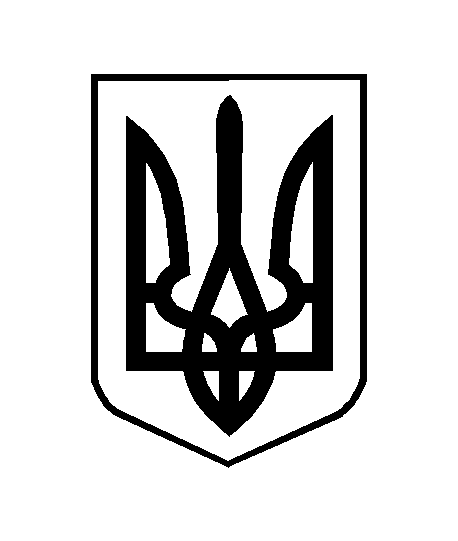 